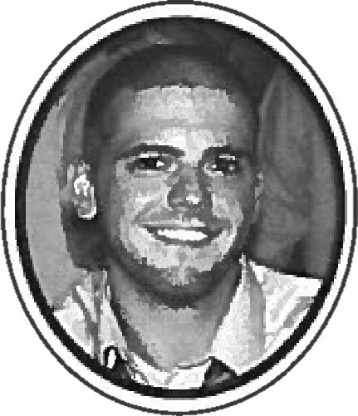 -First Colonial High School-Richard Scott Fee Memorial Scholarship 2019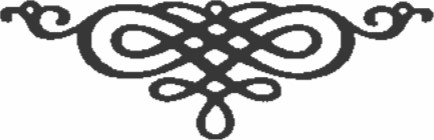 The Richard Scott Fee Memorial Scholarship was created in Richard Scott Fee’s honor to reflect on his achievements at First Colonial High School and give potential students with similar interests and goals the opportunity to continue their education and achieve success at a four-year college or university of their choice. Factors considered for the scholarship arc academic excellence, leadership qualities, and outstanding service.Richard's passion for knowledge was in the field of science, he enjoyed and excelled in all science classes with his favorite being biology. In 2004, Richard graduated from First Colonial High School with Honors. In addition to the academic success, Richard had at First Colonial High School, he also was involved in athletics. Richard played on the baseball team all four years and played on the volleyball team his junior and senior year.In 2004, Richard was awarded the Presidential Scholarship to attend Greensboro College in Greensboro, North Carolina. The Presidential Scholarship is the college's highest level scholarship offered to a student. In addition to his academic scholarship, Richard was recruited to play baseball at Greensboro College. He played all four years and Richard was named to the USA South All-Academic Team in 2005 and 2008. Richard's field of study was biology with a minor in chemistry. In 2008, Richard graduated from The George Center for Honors Studies at Greensboro College.Scholarship Award Amount:$1,500 (non-renewable). Award will be submitted to the financial aid office on the student's behalf. This nonrenewable scholarship can only be used toward tuition at a four-year public or private college/ university for the 2019-2020 school year. In the event a student receives a full-tuition scholarship from another source they need to immediately inform Ms. Tomao so funds can be awarded to another deserving student.Scholarship Application Deadline:Completed application must be submitted to Ms. Tomao in the Counseling office by May 15, 2019Eligibility:Applicant must be a current senior at First Colonial High School who is projected to graduate in June.Applicant must be involved with an athletic team during senior year.Applicants must have a minimum cumulative GPA of a 3.5 at the time of application.Richard Scott Fee Memorial Scholarship 2019TYPE ALL RESPONSES DIRECTLY ONTO THIS FORM.Application Checklist:	Completed Application	Personal Statement (typed on this form) 	Resume (typed)	Official transcript (scaled)	2 teacher letters of reference (sealed)ApplicationPersonal Information Student Name:Mailing Address:	City/ State/ Zip:Mobile #	Email:Educational Information/ Plans Cumulative GPA:I am applying to the following colleges/ universities: I plan to pursue the following major(s):Athletic ParticipationWhat athletic team(s) will you participate with during senior year?Personal StatementIn 500 words or less, please tell us about yourself and why you arc applying for this scholarship. Please be clear about how this scholarship will help you achieve your personal and educational goals. Type your response in the following field.Please print and sign after you complete this application.Signature:  Date: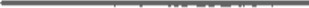 Richard Scott Fee Memorial Scholarship 2019Teacher Reference #1To the Applicant:Two (2) teacher reference letters must be submitted with the application. No reference letter should be from a relative. An application will not be reviewed by the scholarship committee unless there are two (2) teacher referencesPrint your name below and give this form to each teacher reference to complete. You are responsible to collect the completed form from the teacher in a sealed envelope. Please make sure your name and the name of the scholarship arc on the front of the envelope.Student Name: ________________________________________________________________To the Teacher Reference:Please fill in the information below in reference to the applicant.Factors considered are academic excellence, leadership qualities, and outstanding service.Please place this form in a scaled envelop before returning it to the applicant. Please print the name of the applicant and the name of the scholarship on the front of the envelope.Teacher Reference Name:Email:Number of years you have been acquainted with applicant: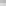 In what context do you know the applicant?Note: Feel free to provide a recommendation letter in place of answering the following questions.How would you evaluate the applicant's skills/ accomplishments? If possible, offer specific examples that illustrate the student's strengths and qualifications.Why would you recommend this student and to 'What degree would you recommend them?Reference Signature:	Date: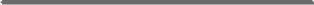 Richard Scott Fee Memorial Scholarship 2019Teacher Reference #2To the Applicant:Two (2) teacher reference letters must be submitted with the application. No reference letter should be from a relative. An application will not be reviewed by the scholarship committee unless there are two (2) teacher referencesPrint your name below and give this form to each teacher reference to complete. You are responsible to collect the completed form from the teacher in a sealed envelope. Please make sure your name and the name of the scholarship arc on the front of the envelope.Student Name: ________________________________________________________________To the Teacher Reference:Please fill in the information below in reference to the applicant.Factors considered are academic excellence, leadership qualities, and outstanding service.Please place this form in a scaled envelop before returning it to the applicant. Please print the name of the applicant and the name of the scholarship on the front of the envelope.Teacher Reference Name:Email:Number of years you have been acquainted with applicant:In what context do you know the applicant?Note: Feel free to provide a recommendation letter in place of answering the following questions.How would you evaluate the applicant's skills/ accomplishments? If possible, offer specific examples that illustrate the student's strengths and qualifications.Why would you recommend this student and to 'What degree would you recommend them?Reference Signature:	Date: